Фотоотчет праздника «Зимняя сказка»для детей второй группы раннего возрастаМАДОУ «Детский сад № 14»(корпус 2) от 14.01.2020Цель: Вызвать у детей положительный отклик на праздник.  Получать удовольствие от совместной деятельности со старшими детьми, от исполнения песен, игр и танцевЗадачи : Расширить кругозор детей и развивать эмоциональную сферуВоспитывать у детей желание принимать участие в празднике, радоваться самим и радовать другихПознакомить с музыкальными  произведениями о зимеДействующие лица:Красна Девица – Т. А. Клёнова, Волшебница– Шилова И. А., Топотушка – Алексева Е. В.,Зайка и Снегурочка- Брюхова Саша, Лисички – Белобородова Надя,  Суворова Дарья, Медведь- Алексеенко Аня. 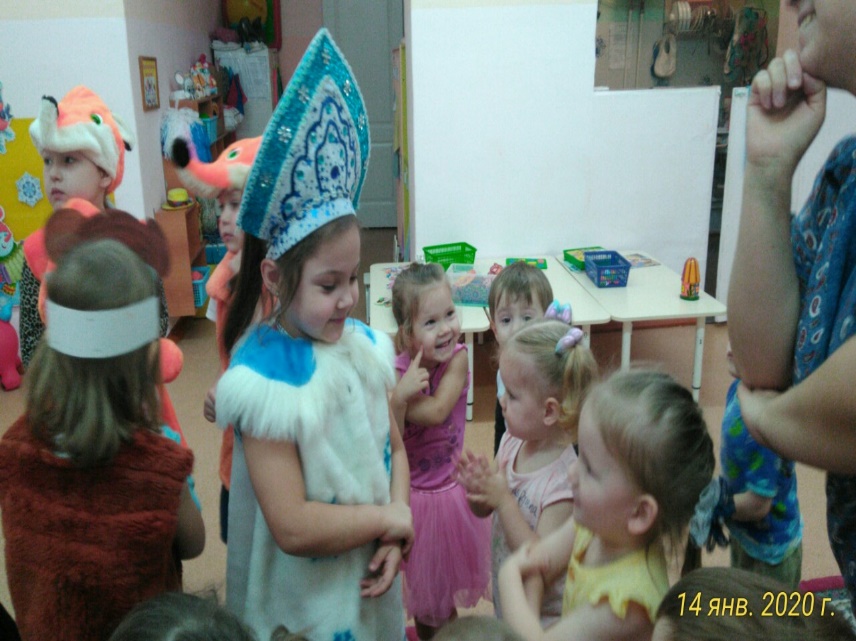 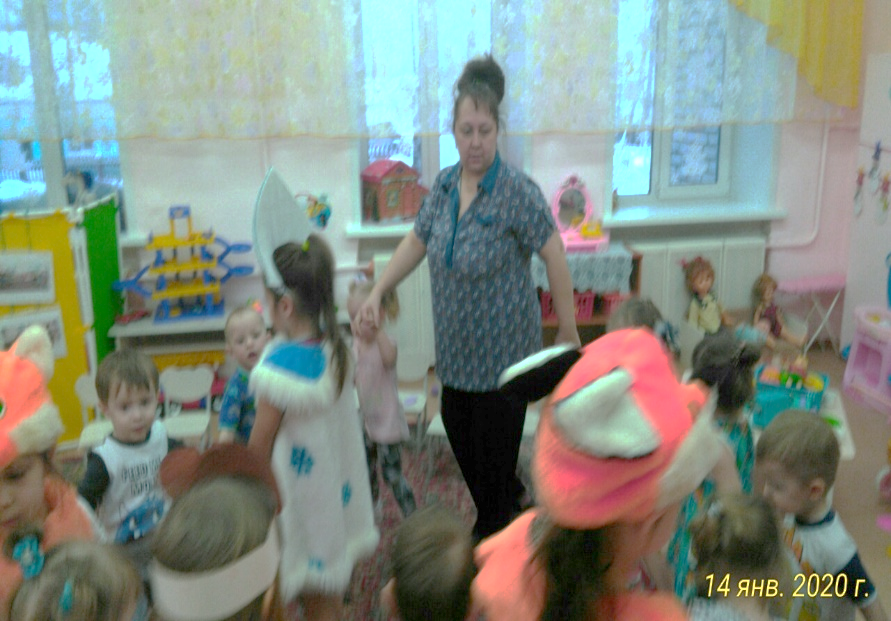 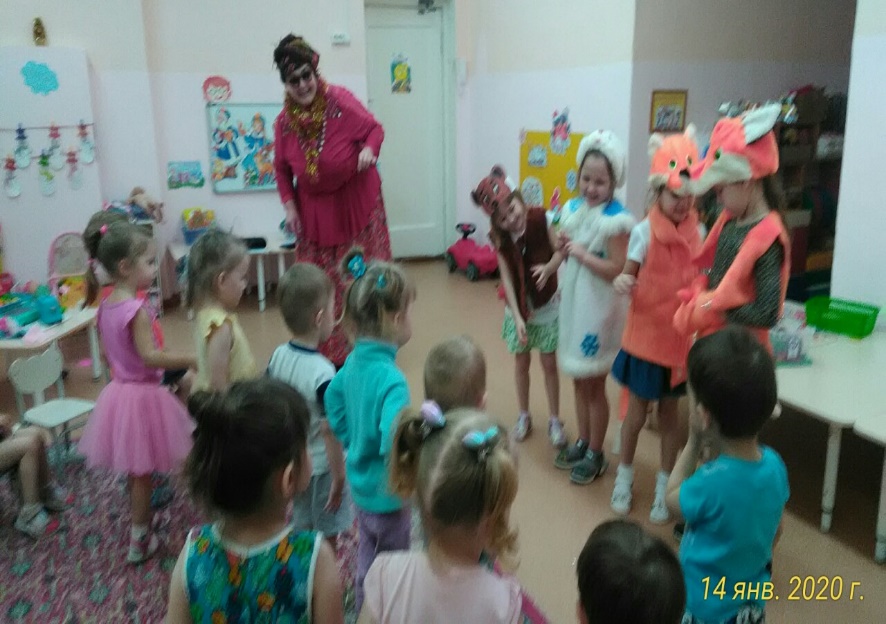 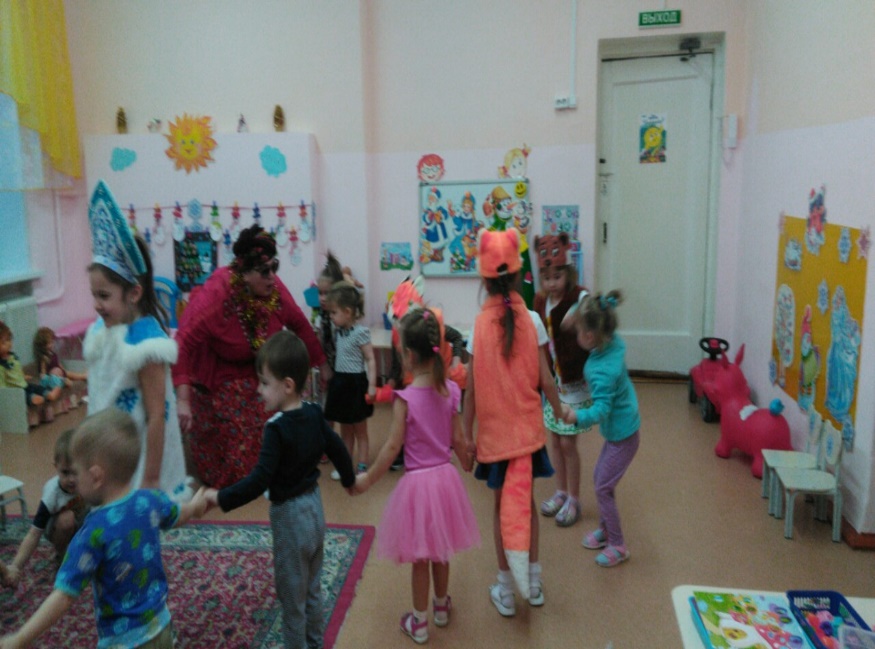 